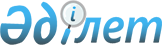 "2004 жылға арналған облыстық бюджет туралы" облыстық мәслихаттың 2003 жылғы 10 желтоқсандаы N 2/16 шешіміне (Облыстық әділет басқармасында 2003 жылғы 22 желтоқсанда N 1560 болып тіркелген) өзгерістер  мен  толықтырулар енгізу туралыМаңғыстау облысы мәслихатының 2004 жылғы 30 маусымдағы N 6/78 шешімі. Маңғыстау облыстық Әділет Департаментінде 2004 жылғы 16 шілдеде N 1715 тіркелді



      "
 Қазақстан 
 Республикасындағы жергілікті мемлекеттік басқару туралы", "
 Бюджет 
 жүйесі туралы", "
 2004 жылға арналған 
 республикалық бюджет туралы 
 заңға 
 өзгерістер мен толықтырулар енгізу туралы" Қазақстан Республикасының заңдарына сәйкес, облыстық мәслихат шешім етті:




      "2004 жылға арналған облыстық бюджет туралы" облыстық мәслихаттың 2003 жылдың 10 желтоқсанындағы (облыстық әділет басқармасында 2003 жылғы 22 желтоқсанда N 1560 болып тіркелген, "Маңғыстау" газетінің 2003 жылғы 27 желтоқсандағы N 209-210 және "Огни Мангистау" газетінің 2003 жылғы 25 желтоқсандағы N 206-207 санында жарияланған) N 2-16 
 шешіміне 
 мынадай өзгерістер мен толықтырулар енгізілсін:




      1) 1-тармақ мына редакцияда жазылсын: "2004 жылға арналған облыстық бюджет 1-қосымшаға сәйкес келесі көлемде бекітілсін:



      1) түсірілімдер - 18334117 мың теңге, оның ішінде:



      кірісі бойынша - 16918222 мың теңге;



      алынған ресми трансферттер бойынша - 1071279 мың теңге;



      несиелерді қайтару бойынша - 344616 мың теңге;



      2) шығыс - 19174637 мың теңге, оның ішінде:



      шығындар бойынша - 19104637 мың теңге;



      несиелер бойынша - 70000 мың теңге;



      3) тапшылық - 840520 мың теңге.



      Облыстық бюджет тапшылығының орнын жабу кірістерді қаржы жылының басындағы 840520 мың теңге мөлшеріндегі бос қалдық сомаға ұлғайту есебінен жүргізіледі".




      2) 2-тармақта:



      "2-қосымшаға сәйкес" сөзі алынып тасталсын;



      2-азат жол алынып тасталсын;



      3-азат жолдағы "26,2" саны "39,2" санымен ауыстырылсын;



      4-азат жолдағы "19,5" саны "21,5" санымен ауыстырылсын;



      5-азат жолдағы "25,2" саны "30,4" санымен ауыстырылсын.




      3) 3-тармақта:



      "11133594" саны "10139127" санымен ауыстырылсын.




      4) 4-тармақта:



      1-азат жолдағы "277479" саны "491919" санымен ауыстырылсын;



      2-азат жолдағы "135881" саны "210701" санымен ауыстырылсын;



      3-азат жолдағы "141598" саны "237921" санымен ауыстырылсын;



      келесі мазмұндағы жаңа азат жолмен толықтырылсын: "Бейнеу ауданы - 43297 мың теңге";




      5) 7 тармақ мына мазмұндағы жаңа азат жолмен толықтырылсын: "7296 мың теңге - жергілікті бюджеттерден қаржыландырылатын мамандандырылған білім беру ұйымдарында оқитын, есту және көру қабілеті бұзылған мүгедек балаларды сурдо және тифлоқұралдармен қамтамасыз етуге";




      10-қосымша жаңа редакцияда жазылсын;




      6) 8-1 тармақта:



      1 азат жол мына редакцияда жазылсын: "2004 жылға арналған облыстық бюджет шығыстарында, республикалық бюджеттің мақсатты трансферттерімен берілген білім беру, денсаулық сақтау және мемлекеттік тұрғын үй қорының тұрғын үй құрылысына жалпы сомасы 850650 мың теңге қаржы қарастырылғанын белгілеу, оның ішінде:";



      келесі мазмұндағы жаңа азат жолмен толықтырылсын: "мемлекеттік тұрғын үй қорының тұрғын үй құрылысына - 393750 мың теңге";




      7) 9-тармақ келесі мазмұндағы 6) тармақшасымен толықтырылсын: "Қалалар мен аудандар әкімдерінің шешімдерімен белгіленетін аз қамсыздандырылған және жәрдемге аса мұқтаж отбасыларға біржолғы материалдық жәрдем";




      8) 13 тармақта:



      1-азат жолдағы "364037" саны "353861" санымен ауыстырылсын;



      2-азат жолдағы "124430" саны "114254" санымен ауыстырылсын.




      9) 6, 7 қосымшалар жаңа редакцияда жазылсын.




      2. Осы шешім жарияланған күннен бастап күшіне енеді. 


      Сессия төрағасы                              Облыстық




                                        мәслихаттың хатшысы





"2004 жылға арналған облыстық бюджет туралы"  



облыстық мәслихаттың 2003 жылғы 10 желтоқсандағы



N 2/16 шешіміне өзгерістер мен толықтырулар  



енгізу туралы" облыстық мәслихаттың 2004 жылғы 



30 маусымдағы N 6/78 шешіміне 1-қосымша    


2004 жылға арналған облыстық бюджет





"2004 жылға арналған облыстық бюджет туралы"  



облыстық мәслихаттың 2003 жылғы 10 желтоқсандағы



N 2/16 шешіміне өзгерістер мен толықтырулар  



енгізу туралы" облыстық мәслихаттың 2004 жылғы 



30 маусымдағы N 6/78 шешіміне 6-қосымша 


2004 жылға арналған облыстық бюджеттің ағымдағы бюджеттік




бағдарламаларының тізбесі





"2004 жылға арналған облыстық бюджет туралы"  



облыстық мәслихаттың 2003 жылғы 10 желтоқсандағы



N 2/16 шешіміне өзгерістер мен толықтырулар  



 енгізу туралы" облыстық мәслихаттың 2004 жылғы 



 30 маусымдағы N 6/78 шешіміне 7-қосымша    


2004 жылға арналған облыстық бюджетінің бюджеттік даму




бағдарламаларының тізбесі





"2004 жылға арналған облыстық бюджет туралы"  



облыстық мәслихаттың 2003 жылғы 10 желтоқсандағы



N 2/16 шешіміне өзгерістер мен толықтырулар  



енгізу туралы" облыстық мәслихаттың 2004 жылғы 



30 маусымдағы N 6/78 шешіміне 10-қосымша    


Аудандық, қалалық бюджеттер және бюджет бойынша республикалық бюджеттен 2004 жылға берілген мақсатты трансферттерді бөлу


-------------------------------------------------------------------



  !   Атауы        !Мемлекеттік жалпы !Жаңадан іске!Патронаттық  



N !                !орта білім беру   !қосылатын   !тәрбиешілерге 



  !                !мекемелердің үлгі !білім беру  !берілген сәбиді



  !                !штаттарын ұстауды !объектілерін!ұстауға арналған



  !                !қамтамасыз етуге  !ұстауға     !ақшалай қара-



  !                !                  !            !жатты төлеуге



-------------------------------------------------------------------



 А!        Б       !        1         !      2     !       3



-------------------------------------------------------------------



1 !Бейнеу ауданы    !      7100



2 !Қарақия ауданы   !      6000



3 !Маңғыстау ауданы !      6800             5424



4 !Түпқараған ауданы!      3400



5 !Ақтау қаласы     !     16830            30000          3321



6 !Жаңаөзен қаласы  !      9022            24674



7 !Облыстық бюджет  !

Облыс бойынша барлығы!    49152            60098          3321



-------------------------------------------------------------


кестенің жалғасы



-------------------------------------------------------------------



  !   Атауы        !Мемлекеттік тапты-!Шағын       !Полиция  



N !                !рыс негізінде орта!қалаларды,  !участкелік



  !                !кәсіптік оқу      !соның ішінде!инспекторларының



  !                !орындарында оқитып!экономикасы !ақшалай үлесін



  !                !студенттердің     !күйзеліске  !және материалдық



  !                !стипендияларының  !ұшыраған    !техникалық



  !                !мөлшерін арттыруға!қалаларды   !жарақтандырылуын



  !                !                  !дамытуға    !ұлғайтуға



-------------------------------------------------------------------



 А!        Б       !        4         !      5     !       6



------------------------------------------------------------------- 



1 !Бейнеу ауданы    !



2 !Қарақия ауданы   !



3 !Маңғыстау ауданы !



4 !Түпқараған ауданы!                      15000



5 !Ақтау қаласы     ! 



6 !Жаңаөзен қаласы  !       2471



7 !Облыстық бюджет  !       4375                         19251

Облыс бойынша барлығы!      6846           15000         19251



-------------------------------------------------------------


кестенің жалғасы



-------------------------------------------------------------------



N !   Атауы         !Мамандырылған білім беру   !Мемлекеттік тұрғын



  !                 !ұйымдарында оқитын,есту    !үй қорының тұрғын



  !                 !және көру қабілеті бұзылған!үй құрылысына      



  !                 !мүгедек балаларды сурдо-   !  



  !                 !және тифлоқұралдармен      !



  !                 !қамтамасыз етуге           !



-------------------------------------------------------------------



 А!        Б        !            7              !           8



-------------------------------------------------------------------



1 !Бейнеу ауданы    !



2 !Қарақия ауданы   !



3 !Маңғыстау ауданы !



4 !Түпқараған ауданы!



5 !Ақтау қаласы     !          7296



6 !Жаңаөзен қаласы  !



7 !Облыстық бюджет  !                                   393750

Облыс бойынша барлығы!         7296                     393750



-------------------------------------------------------------


					© 2012. Қазақстан Республикасы Әділет министрлігінің «Қазақстан Республикасының Заңнама және құқықтық ақпарат институты» ШЖҚ РМК
				
Кл

Пкл

Кат

Сп

Атауы

Бекітілген бюджет

Нақтылан бюджет

Айырма

I. КІРІСТЕР

17188049

16918222

-269827

1

Салық түсімдері

16946384

16621845

-324539

1

Табыс салығы

5288933

4682927

-606006

2

Жеке табыс салығы

5288933

4682927

-606006

1

Төлем көзінен ұсталатын жеке табыс салығы 

4958772

4383336

-575436

2

Кәсіпкерлік қызметпен айналысатын жеке тұлғалардан алынатын  жеке табыс салығы 

204278

199890

-4388

3

Қызметін біржолғы талон бойынша жүзеге асыратын жеке тұлғалардан алынатын жеке табыс салығы

125883

99701

-26182

3

Әлеуметтік салық

9347181

9604060

256879

1

Әлеуметтік салық

9347181

9604060

256879

1

Әлеуметтік салық

9347181

9604060

256879

4

Меншікке салынатын салықтар

1573429

1590898

17469

1

Мүлікке салынатын салықтар

1074052

1120335

46283

1

Заңды тұлғалардың және кәсіпкерлердің мүліктеріне салынатын салық

1027956

1073568

45612

2

Жеке тұлғалардың мүлкіне салынатын салық

46096

46767

671

3

Жер салығы

355517

332466

-23051

1

Ауыл шаруашылық мақсатындағы жерлерге  салынатын жер салығы 

0

0

0

2

Елді мекендердің жерлеріне салынатын жер салығы

12332

4610

-7722

3

Өнеркәсіптік, көлік, байланыс, қорғаныс жеріне және ауыл шаруашылығына арналмаған өзге де жерге салынатын жер салығы

238413

215661

-22752

7

Заңды тұлғалардан, жеке кәсіпкерлерден, жеке нотариустар мен адвокаттардан ауыл шаруашылығы мақсатындағы жерлеріне салынатын жер

97

79

-18

8

Елді мекендер жерлеріне заңды тұлғалардан, жеке кәсіпкерлерден, жеке нотариустар мен адвокаттардан алынатын жер салығы

104675

112116

7441

4

Көлік құралдарына салынатын салық

143693

137433

-6260

1

Заңды тұлғалардың көлік құралдарына салынатын салық

62797

62807

10

2

Жеке тұлғалардың көлік құралдарына салынатын салық

80896

74626

-6270

5

Бірыңғай жер салығы

167

664

497

1

Бірыңғай жер салығы

167

664

497

5

Тауарларға, жұмыстарға және  қызметтер көрсетуге  салынатын ішкі салықтар

583355

586805

3450

2

Акциздер

32002

32415

413

7

Қазақстан Республикасының аумағында өндірілген сыра

11071

8815

-2256

23

Құмар ойын бизнесі

3562

4800

1238

96

Өндірушілер бөлшек саудада  өткізетін,  өз өндірісінің (авиациялықты қоспағанда), сондай-ақ өз өндірістік мұқтаждарына пайдаланылатын бензин

13385

13385

0

97

Заңды және жеке тұлғаларға бөлшек саудада өткізетін, сондай-ақ өз өндірістік мұқтаждарына пайдаланылатын дизель отыны

3984

5415

1431

3

Табиғи және басқа ресурстарды пайдаланғаны үшін түсетін түсімдер

492722

489727

-2995

3

Жер бетіне жақын көздердегі су ресурстарын пайдаланғаны үшін төлем

23017

23802

785

15

Жер учаскелерін пайдаланғаны үшін төлем

179568

175788

-3780

16

Қоршаған ортаны ластағаны үшін төленетін төлем

290137

290137

0

4

Кәсіпкерлік және кәсіби қызметті жүргізгені үшін алынатын алым

58631

64663

6032

1

Жеке кәсіпкерлерді мемлекеттік тіркелгені үшін алынатын алым

6348

7472

1124

2

Жекелеген қызмет түрлерімен айналысу құқығы үшін лицензиялық алым

16783

11211

-5572

3

Заңды тұлғаларды мемлекеттiк тiркегенi үшiн алынатын алым

6327

4863

-1464

4

Аукциондық сатудан алынатын алым

1127

15728

14601

14

Механикалық көлік құралдарын және тіркемелерді мемлекеттік тіркегені үшін алым

2714

2208

-506

18

Жылжымайтын мүлікке және олармен мәміле жасау құқығын мемлекеттік тіркегені үшін алым

19242

16282

-2960

20

Жергілікті маңызы бар және елді мекендердегі жалпы пайдаланудағы автомобиль жолдарының белдеуінде бөлінген  сыртқы (көрнекі) жарнамаларды орналастырғаны үшін төлем ақы

6090

6899

809

8

Заңдық мәнді іс-әрекеттерді жасағаны үшін және (немесе) оған уәкілеттігі бар мемлекеттік органдардың немесе лауазымды адамдардың құжаттар бергені үшін алынатын міндетті төлемдер

153486

157155

3669

1

Мемлекеттік баж

153486

157155

3669

2

Сотқа берілетін талап арыздардан, ерекше өндірістегі істер бойынша арыздардан (шағымдардан), жүгіну шағымдарынан, атқару парағының көшірмесін беру туралы мәселе бойынша сот анықтамасына жеке шағымдардан, сот бұйрығын шығару туралы арыздардан, сондай-ақ соттың шет ел соттары мен төрелік соттарының шешімдері бойынша атқару парақтарын, құжаттардың көшірмелерін (телнұсқаларын) бергені үшін алынатын мемлекеттік баж

73730

63292

-10438

3

Нотариаттық іс-қимылдар жасағаны үшін, сондай-ақ нотариат куәландырған құжаттар көшірмелерін (дубликаттарын) бергені үшін алынатын мемлекеттік баж 

232

17

-215

4

АХА тіркегені, азаматтарға АХА тіркегені туралы қайта куәліктер бергені үшін, сондай-ақ туу, неке, некені бұзу, өлім туралы актілердің жазбаларын өзгерту, толықтыру, түзету мен қалпына келтіруге байланысты куәліктерді бергені үшін алынатын мемлекеттік баж

2470

2475

5

5

Шетелге баруға және Қазақстан Республикасына басқа мемлекеттерден адамдарды шақыруға құқық беретін құжаттарды ресімдегені үшін, сондай-ақ осы құжаттарға өзгерістер енгізгені үшін алынатын мемлекеттік баж 

1469

1964

495

6

Шетелдіктердің паспорттарына немесе оларды ауыстыратын құжаттарына Қазақстан Республикасынан кету және Қазақстан Республикасына келу құқығына виза бергені үшін алынатын мемлекеттік баж

4674

4088

-586

7

Қазақстан Республикасының азаматтығын алу, Қазақстан Республикасының азаматтығын қалпына келтіру және Қазақстан Республикасының азаматтығын тоқтату туралы құжаттарды ресімдегені үшін алынатын мемлекеттік баж

121

118

-3

8

Аңшылық құқығына рұқсат бергені үшін алынатын мемлекеттік баж

1885

1967

82

9

Аңшылық құқығына рұқсат бергені үшін мемлекеттік баж 

78

2

-76

10

Азаматтық қаруды ( аңшылық суық қаруды, пневматикалық және аэрозольды газды құрылғыларды қоспағанда) тіркегені және қайта тіркегені үшін алынатын мемлекеттік баж

492

468

-24

11

Қазақстан Республикасының азаматтарының паспорттары мен және куәліктерін  бергені үшін алынатын мемлекеттік баж

35818

42601

6783

12

Қаруды және оның оқтары сақтауға немесе сақтау мен алып жүруге тасымалдауға, Қазақстан Республикасының аумағына әкелуге және Қазақстан Республикасынан әкетуге рұқсат бергені үшін мемлекеттік баж

106

31

-75

14

Жүргізуші куәліктерін бергені алынатын мемлекеттік баж

6856

7938

1082

15

Көлік құралдарын мемлекеттік тіркеу туралы куәліктер бергені үшін алынатын мемлекеттік баж

7640

9014

1374

16

Мемлекеттік тіркеу нөмір белгілерін бергені үшін алынатын мемлекеттік баж

17915

23180

5265

2

САЛЫҚҚА ЖАТПАЙТЫН ТYСІМДЕР

119226

138910

19684

1

Кәсіпкерлік қызмет пен  меншіктен түсетін кірістер

18068

29450

11382

1

Ведомстволық кәсiпорындардың тауарлар мен қызметтердi пайдамен сатудан түсетін iс жүзiндегi пайдасы

1060

699

-361

2

Коммуналдық мемлекеттік кәсіпорындар пайдасының үлесі

1060

699

-361

2

Заңды тұлғалардан және қаржы мекемелерінен түсетін  салыққа жатпайтын  түсімдер

16605

25193

8588

15

Коммуналдық меншік болып табылатын акциялардың пакетіне дивидендтердің түсуі

5959

8011

2052

29

Коммуналдық меншік мүлкін жалға беруден түсетін түсімдер

10646

17182

6536

3

Кәсіпкерлік қызмет пен меншіктен түсетін басқа да кірістер

403

3558

3155

3

Жергілікті бюджеттен қаржыландырылатын мемлекеттік мекемелер көрсететін қызметтерді сатудан түсетін түсімдер

403

416

13

4

Жер учаскесін жалға беру құқығын сатқаны үшін төлем

3142

3142

2

Әкiмшiлiк алымдар мен төлемдер, коммерциялық емес және iлеспе саудадан алынатын кiрiстер

1527

1431

-96

1

Әкімшілік алымдар

800

800

0

9

Түзету жұмыстарына сотталғандардың жалақысынан ұсталатын түсімдер

800

800

0

3

Коммерциялық емес және iлеспе саудадан алынатын  басқа да төлемдер мен кірістер

727

631

-96

4

Жергілікті бюджеттен қаржыландырылатын мемлекеттік мекемелер ұйымдастыратын мемлекеттік сатып алуды өткізуден түсетін ақшаның түсімі

727

631

-96

3

Айыппұлдар мен санкциялардан түсетін түсімдер

94297

93578

-719

1

Айыппұлдар мен санкциялар бойынша түсетін түсімдер

94297

93578

-719

2

Медициналық айықтырғыштарда орналастырылған адамдардан түсетін төлемдер

7500

1857

-5643

10

Қоршаған ортаны қорғау туралы заңдарды бұзғаны үшін төленетін айыппұлдар

40260

45000

4740

11

Жергілікті мемлекеттік органдар салатын әкімшілік айыппұлдар мен санкциялар

45088

44555

-533

13

Жергілікті бюджеттен қаржыландырылатын мемлекеттік мекемелер алатын басқа да санкциялар мен айыппұлдар

1449

2166

717

4

Кредиттер бойынша сыйақылар (мүдделер)

1200

6670

5470

8

Жергілікті бюджеттен заңды тұлғаларға берілген несиелер бойынша сыйақылар (мүдделер)

1200

6670

5470

1

Шағын кәсіпкерлікті дамыту үшін берілген несиелер бойынша сыйақылар (мүдделер)

1200

1690

490

5

Өзге де несиелер бойынша сыйақылар (мүдделер)

4980

4980

5

Салыққа жатпайтын басқа да түсiмдер

4134

7781

3647

1

Салыққа жатпайтын басқа да түсiмдер

4134

7781

3647

5

Табиғатты пайдаланушылардан келтірілген зиянның орнын толтыру туралы талаптар бойынша алынған төлемдер, аңшылықтың және балық аулаудың тәркіленген құралдарын, заңсыз олжаланған өнімдерді сатудан түскен қаражат

403

660

257

10

Жергілікті бюджетке түсетін салыққа жатпайтын басқа да түсімдер

3731

2746

-985

24

Жергілікті бюджеттен қаржыландырылатын мемлекеттік мекемелердің дебиторлық, депоненттік берешегінің түсуі

71

71

26

Бұрын жергілікті бюджеттен алынған, пайдаланылмаған қаражаттардың қайтарылуы

4304

4304

3


КАПИТАЛМЕН ЖАСАЛҒАН ОПЕРАЦИЯЛАРДАН АЛЫНАТЫН КІРІСТЕР


122439

157467

35028

1

Негізгі капиталды сату

19846

7988

-11858

1

Негізгі капиталды сату

19846

7988

-11858

3

Жергілікті бюджеттен қаржыландырылатын мемлекеттік мекемелерге бекітілген мүлікті сатудан түсетін түсімдер

19846

7988

-11858

3

Жерді және материалдық емес активтерді сату

102593

149479

46886

1

Жерді және материалдық емес активтерді сату

102593

149479

46886

3

Жер учаскелерін және тұрақты жерді пайдалану құқығын сатудан  түсетін түсімдер

102593

149479

46886

4


II. АЛЫНҒАН  РЕСМИ  ТРАНСФЕРТТЕР


670233

1071279

401046

2

Мемлекеттік басқарудың жоғары тұрған органдарынан түсетін трансферттер

670233

1071279

401046

1

Республикалық бюджеттен түсетін трансферттер

670233

1071279

401046

1

Ағымдағы

198333

205629

7296

2

Күрделі

15000

15000

0

4

Мақсатты инвестициялық трансферттер

456900

850650

393750


ІІІ. КРЕДИТТЕРДІ ҚАЙТАРУ


344616

344616

0

5

Кредиттерді қайтару

344616

344616

0

1

Ішкі кредиттерді қайтару

344616

344616

0

6

Заңды тұлғаларға жергілікті бюджеттен берілген несиелерді қайтару

144616

144616

0

1

Директивалық несиелер бойынша мерзімі өткен берешектерді қайтару

86988

86988

0

2

Шағын кәсіпкерлікті дамыту үшін берілген несиелерді қайтару 

57628

57628

0

7

Аудандардың, қалалардың жергілікті атқарушы органдарының облыстық бюджеттен берілген несиелерді қайтаруы

200000

200000

0

1

Кассалық алшақтықты жабуға берілген несиелерді қайтару

200000

200000

0

Фтоп

Әкімші

Бағ

Кіші бағ

Атауы

Бекітілген бюджет

Нақтылан бюджет

Айырма


IV. ШЫҒЫНДАР


18963918

19104637

140719

1


Жалпы сипаттағы мемлекеттік қызметтер


185776

295715

109939

103

Мәслихат аппараты

18841

27941

9100

001

Мәслихат қызметін қамтамасыз ету

18841

27941

9100

003

 


Жергілікті органдардың аппараттары

18841

27441

8600

009

 


Мемлекеттік органдарды материалдық-техникалық жарақтандыру

500

500

105

Әкім аппараты

121593

221832

100239

001

Әкім қызметін қамтамасыз ету

121593

221832

100239

259

Коммуналдық меншікті басқару жөніндегі Департамент

16618

17218

600

001

Жергілікті бюджеттен қаржыландырылатын коммуналдық меншіктің атқарушы органының қызметін қамтамасыз ету

12583

13183

600

002

Коммуналдық меншікті жекешелендіруін ұйымдастыру

2535

2535

0

005

Коммуналдық меншікке келіп түскен мүлікті есепке алу, сақтау, бағалау және ұстау

1500

1500

0

260

Облыстық қаржы басқармасы

28724

28724

0

001

Жергілікті бюджеттен қаржыландырылатын қаржы атқарушы органының қызметін қамтамасыз ету

28724

28724

0

2


Қорғаныс


219484

232505

13021

105

Әкім аппараты

15185

18585

3400

004

Әскери қызметке қосып жазу және шақыру жөнінде іс-шаралар

15185

18585

3400

105

Облыстық төтенше жағдайлар жөніндегі басқарма

11670

11670

0

005

Жергілікті деңгейдегі жұмылдыру дайындығы бойынша іс-шаралар

11670

11670

0

105

Облыстық мемлекеттік өртке қарсы қызмет басқармасы

172604

177005

4401

006

Жергілікті деңгейдегі төтенше жағдайларды жою

172604

177005

4401

105

Әкім аппараты

20025

25245

5220

006

Жергілікті деңгейдегі төтенше жағдайларды жою

20025

25245

5220

3


Қоғамдық тәртіп және қауіпсіздік


861112

898812

37700

251

Маңғыстау облысының ішкі істер басқармасы 

861112

898812

37700

001

Жергілікті бюджеттен қаржыландырылатын ішкі істердің атқарушы органының қызметін қамтамасыз ету

810193

843693

33500

002

Жергілікті деңгейде қоғамдық тәртіпті қорғау және қоғамдық қауіпсіздікті қамтамасыз ету   

50119

54319

4200

003

Қоғамдық тәртіпті қорғауға қатысатын азаматтарды көтермелеу

800

800

0

4

Білім беру

823094

841124

18030

263

Облыстық білім басқармасы 

798691

816721

18030

004

Жергілікті деңгейде жалпы білім беру 

41241

41241

0

005

Жергілікті деңгейде орта білім жүйесін ақпараттандыру

57464

57464

0

006

Орта білім беру мемлекеттік мекемелердің кітапхана қорларын жаңарту үшін оқулықтарды сатып алу және жеткізу

84000

82880

-1120

008

Жергілікті деңгейде балалар мен жасөспірімдерге қосымша білім беру бағдарламасын іске асыру 

25592

25842

250

009

Жергілікті деңгейде мектеп олимпиадаларын өткізу

17000

18060

1060

011

Жергілікті деңгейде бастапқы кәсіптік білім беру

35953

37276

1323

012

Жергілікті деңгейде орта кәсіптік білімді мамандарды даярлау

112870

129387

16517

013

Мемлекеттік мекемелер кадрларының біліктілігін арттыру және оларды қайта даярлау

14917

14917

0

014

Балалар мен жасөспірімдердің психикалық денсаулығын тексеріп байқау жөнінде халыққа психологиялық-медициналық-педагогикалық кеңестер беру көмегін көрсету

2754

2754

0

016

Білім беру объектілерін дамыту

406900

406900

0

251

Маңғыстау облысының ішкі істер басқармасы

22203

22203

0

007

Ішкі істер органдары кадрларының біліктілігін арттыру және оларды  қайта даярлау

22203

22203

0

254

Облыстық денсаулық сақтау басқармасы

2200

2200

0

003

Мемлекеттік мекемелер кадрларының біліктілігін арттыру және оларды қайта даярлау

2200

2200

0

5


Денсаулық сақтау


3262595

3427775

165180

254

Облыстық денсаулық сақтау басқармасы

3091503

3205183

113680

004

Бастапқы медициналық-санитарлық көмек көрсету мамандарының және денсаулық сақтау ұйымдарының жіберуіне байланысты стационарлық медициналық көмек көрсету

1416875

1449055

32180

005

Жергілікті деңгейде қанды (ауыстырғыш) өндіру

29174

34374

5200

007

Жергілікті деңгейде салауатты өмір сүруді насихаттау

12281

12281

0

008

Айналадағылар үшін қауіп төндіретін және әлеуметтік-елеулі аурулармен ауыратын адамдарға медициналық көмек көрсету

534986

537986

3000

009

Халыққа бастапқы медициналық-санитарлық көмек көрсету

772641

805041

32400

010

Жедел және шұғыл көмек көрсету

142189

149689

7500

012

Төтенше жағдайларда халыққа медициналық көмекті көрсету

20609

26509

5900

001

Жергілікті бюджеттен қаржыландырылатын денсаулық сақтау атқарушы органының қызметін қамтамасыз ету

18359

22359

4000

014

Азаматтарды жекелеген санаттарын арнаулы балалардың және емдік тағамдардың өнімдерімен қамтамасыз ету

29000

29000

0

015

Паталогоанатомиялық союды жүргізу

5089

5089

0

016

Жергілікті деңгейде аурулар бойынша халықты дәрілік заттармен қамтамасыз ету

50300

68300

18000

017

Денсаулық сақтау объектілерін дамыту

50000

55500

5500

108

Жергілікті инвестициялық жобаларды әзірлеу мен технико-экономикалық негіздемелерін сараптау

10000

10000

0

263

Облыстық денсаулық сақтау басқармасы

19600

19600

0

017

Жергілікті деңгейде балаларды оңалту

19600

19600

0

278

Мемлекеттік санитарлық-



эпидемиологиялық қадағалау Департаменті

136180

186180

50000

001

Жергілікті бюджеттен қаржыландырылатын санитарлық- эпидемиологиялық қадағалау атқарушы органының қызметін қамтамасыз ету

70004

70004

0

002

Санитарлық-эпидемиологиялық әл-ауқатын қамтамасыз ету

62887

112887

50000

003

Жергілікті деңгейде індетке қарсы күрес

3289

3289

0

251

Маңғыстау облысының ішкі істер басқармасы

15312

16812

1500

009

Ішкі істер органдарының қызметкерлеріне, олардың отбасыларына  стационарлық медициналық көмек көрсету

15312

16812

1500

6


Әлеуметтік қамсыздандыру және әлеуметтік көмек


462265

481694

19429

258

Облыстық еңбек, халықты  жұмыспен қамту және әлеуметтік қорғау басқармасы

454765

456765

2000

008

Арнайы мемлекеттік жәрдемақылар

335313

335313

0

010

Еңбекпен қамту бағдарламасы

1600

1600

0

015

Жергілікті өкілетті органдардың шешімі бойынша азаматтардың жекелеген топтарына  әлеуметтік төлемдер

79090

79090

0

016

Жергілікті деңгейдегі мүгедектерді әлеуметтік қолдау

5600

5600

0

001

Жергілікті бюджеттен қаржыландырылатын еңбек және халықты әлеуметтік қорғау атқарушы органының қызметін қамтамасыз ету

30662

32662

2000

002

Жәрдемақылар мен басқа да әлеуметтік төлемдерді есептеу,төлеу және жеткізу жөніндегі қызмет көрсетулерге төлем жүргізу

2500

2500

0

258

Облыстық денсаулық сақтау басқармасы

7500

8929

1429

015

Жергілікті өкілетті органдардың шешімі бойынша азаматтардың жекелеген топтарына  әлеуметтік төлемдер

7500

8929

1429

263

Облыстық білім басқармасы 

16000

16000

018

Балаларды әлеуметтік қамтамасыз ету

16000

16000

7


Тұрғын үй-коммуналдық шаруашылығы


4500

408250

403750

274

Облыстық мәдениет басқармасы

4500

4500

0

006

Азаматтардың жекелеген категорияларын тұрғын үймен қамтамасыз ету

4500

4500

0

274

Облыстық сәулет, құрылыс, тұрғын үй-коммуналдық және жол шаруашылығы Департаменті

403750

403750

005

Мемлекеттік тұрғын үй қорын сақтауды ұйымдастыру

10000

10000

006

Азаматтардың жекелеген категорияларын тұрғын үймен қамтамасыз ету

393750

393750

8

Мәдениет, спорт, туризм және ақпараттық кеңістік

534104

607877

73773

263

Облыстық мәдениет басқармасы

183123

201761

18638

020

Жергілікті деңгейде халықтың мәдени демалысын қамтамасыз ету

108947

118019

9072

022

Жергілікті деңгейде тарихи-мәдени құндылықтарды сақтау

14746

17246

2500

023

Тарихи-мәдени мұраларды сақтау, халықтың тарихи, ұлттық және мәдени дәстүрлері мен салттарын дамытуға жәрдемдесу

18000

18000

0

025

Жергілікті деңгейде тарихи-мәдени қорықтарды ұстау

21067

18567

-2500

029

Жергілікті деңгейде ақпараттың жалпы қол жетімділігін қамтамасыз ету

14163

14621

458

030

Мәдениет объектілерін дамыту

6200

15308

9108

263

Облыстық спорт және дене тәрбиесі басқармасы

231000

267495

36495

026

Жергілікті деңгейде спорттық іс-шараларды өткізу

168300

204017

35717

027

Жергілікті деңгейде туристік қызмет жөніндегі іс-шаралар

4700

5478

778

028

Спорт объектілерін дамыту

58000

58000

0

261

Маңғыстау облыстық мұрағаттар мен құжаттама бөлімі

27033

29813

2780

001

Жергілікті бюджеттен қаржыландырылатын мұрағат қоры атқарушы органының қызметін қамтамасыз ету

4283

4283

0

002

Мұрағат қорының баспа өнімдерінің сақталуын қамтамасыз ету және оларды жергілікті деңгейде арнайы пайдалану

22750

25530

2780

264

Ішкі саясат Департаменті

92948

108808

15860

004

Жергілікті деңгейде мемлекеттік ақпараттық саясат жүргізу

47000

62000

15000

001

Жергілікті бюджеттен қаржыландырылатын қоғамдық қатынастар мен ішкі саясатты талдау атқарушы органының қызметін қамтамасыз ету

13348

13348

0

002

Өңірлік жастар саясатын жүргізу

24600

24600

0

006

Ішкі саяси тұрақтылықты қамтамасыз ету жөніндегі мемлекеттік саясатты жүргізуге қатысу

8000

8860

860

10

Ауыл, су, орман, балық шаруашылығы және қоршаған ортаны қорғау

181148

195016

13868

257

Облыстық ауыл шаруашылығы басқармасы

35611

48479

12868

004

Жергілікті деңгейде ветеринарлық іс-шараларға жәрдемдесу

10000

10000

0

013

Ормандар мен хайуанаттар әлемін қорғау 

13151

14490

1339

001

Жергілікті бюджеттен қаржыландырылатын ормандарды және хайуанаттар әлемін қорғау жөніндегі ауыл шаруашылығының атқарушы органының қызметін қамтамасыз ету 

12460

23989

11529

256

Облыстық табиғатты пайдалану жөніндегі басқармасы

145537

146537

1000

001

Жергілікті бюджеттен қаржыландырылатын табиғатты пайдалану және қоршаған ортаны қорғау жөніндегі атқарушы органының қызметін қамтамасыз ету  

10537

11537

1000

002

Жергілікті деңгейде қоршаған ортаны қорғау жөніндегі іс-шараларды жүргізу

135000

135000

0

12


Көлік және байланыс


200000

230000

30000

274

Облыстық сәулет, құрылыс, тұрғын үй-коммуналдық және жол шаруашылығы Департаменті

200000

230000

30000

026

Жергілікті деңгейдегі, қала көшелеріндегі және елді мекендердегі автомобиль жолдарының қызмет етуін қамтамасыз ету

200000

230000

30000

13


Өзгелері


629060

657820

28760

105

Әкім аппараты

429037

418861

-10176

010

Сот шешімдері бойынша



жергілікті атқарушы



органдардың міндеттеме-



лерін атқаруы жөніндегі



жергілікті орган резерві

39607

39607

0

011

Табиғи және техногендік сипаттағы төтенше жағдайлар мен өзгеде көзделмеген шығындарды жою үшін жергілікті атқарушы органның резерві

124430

114254

-10176

013

Коммуналдық мемлекеттік кәсіпорындардың жарғылық қорына жарналар

50000

50000

0

014

Өңірлердің республикалық деңгейдегі іс-шараларға қатысуы

15000

15000

0

015

Төменгі бюджеттердегі кассалық айырмашылықты жабуды кредиттеу үшін жергілікті атқарушы органның арнайы резерві

200000

200000

0

263

Облыстық білім басқармасы 

18143

18183

40

001

Жергілікті бюджеттен қаржыландырылатын білім беру, мәдениет, спорт, туризм атқарушы органының қызметін қамтамасыз ету

18143

18183

40

263

Облыстық мәдениет басқармасы

8153

8623

470

001

Жергілікті бюджеттен қаржыландырылатын білім беру, мәдениет, спорт, туризм атқарушы органының қызметін қамтамасыз ету

8153

8623

470

263

Облыстық спорт және дене тәрбиесі басқармасы

11660

11942

282

001

Жергілікті бюджеттен қаржыландырылатын білім беру, мәдениет, спорт, туризм атқарушы органының қызметін қамтамасыз ету

11660

11942

282

272

Облыстық экономика басқармасы

28212

29668

1456

001

Жергілікті бюджеттен қаржыландырылатын экономика шағын және орта бизнесті қолдау, мемлекеттік сатып алу атқарушы органының қызметін қамтамасыз ету

28212

29668

1456

272

Облыстық шағын кәсіпкерлікті қолдау басқармасы

12559

12959

400

001

Жергілікті бюджеттен қаржыландырылатын экономика шағын және орта бизнесті қолдау, мемлекеттік сатып алу атқарушы органының қызметін қамтамасыз ету

9959

10359

400

002

Жергілікті деңгейде шағын кәсіпкерлікті қолдауды ұйымдастыру

2600

2600

0

274

Облыстың сәулет, құрылыс, тұрғын үй-коммуналдық және жол шаруашылығы Департаменті

11296

13456

2160

001

Жергілікті бюджеттен қаржыландырылатын тұрғын үй-коммуналдық, жол шаруашылығы және көлік атқарушы органның қызметін қамтамасыз ету 

11296

13456

2160

273

Облыстық сәулет, құрылыс, тұрғын үй-коммуналдық және жол шаруашылығы Департаменті

110000

144128

34128

002

Коммуналдық меншік объектілерін дамыту

110000

144128

34128

15


Ресми трансферттер


11600780

10828049

-772731

260

Облыстық қаржы басқармасы

11600780

10828049

-772731

003

Аудандық (қалалық) бюджеттерге берілетін мақсатты трансферттер

189707

197003

7296

004

Бюджеттік алулар

11133594

10139127

-994467

005

Субвенциялар

277479

491919

214440


V.НЕСИЕЛЕР


79500

70000

-9500

13

Басқалары

79500

70000

-9500

272

Облыстық шағын кәсіпкерлікті қолдау басқармасы

79500

70000

-9500

005

Жергілікті деңгейде шағын кәсіпкерлікті дамыту үшін несиелендіру

79500

70000

-9500


VI. ТАПШЫЛЫҚ


-840520

-840520

0


VI. ҚАРЖЫЛАНДЫРУ


840520

840520

0


Түсім


0

0

0


Өтеу


0

0

0


Бюджет қаражаты қалдықтарының қозғалысы


840520

840520

0

Фтоп

Әкімші

Бағ

Атауы

1


Жалпы сипаттағы мемлекеттік қызметтер


103

Мәслихат аппараты

001

Мәслихат қызметін қамтамасыз ету

105

Әкім аппараты

001

Әкім қызметін қамтамасыз ету

259

Коммуналдық меншікті басқару жөніндегі Департамент

001

Жергілікті бюджеттен қаржыландырылатын коммуналдық меншіктің атқарушы органының қызметін қамтамасыз ету

002

Коммуналдық меншікті жекешелендіруін ұйымдастыру

005

Коммуналдық меншікке келіп түскен мүлікті есепке алу, сақтау, бағалау және ұстау

260

Облыстық қаржы басқармасы

001

Жергілікті бюджеттен қаржыландырылатын қаржы атқарушы органының қызметін қамтамасыз ету

2


Қорғаныс


105

Әкім аппараты

004

Әскери қызметке қосып жазу және шақыру жөнінде іс-шаралар

105

Облыстық төтенше жағдайлар жөніндегі басқарма

005

Жергілікті деңгейдегі жұмылдыру дайындығы бойынша іс-шаралар

105

Облыстық мемлекеттік өртке қарсы қызмет басқармасы

006

Жергілікті деңгейдегі төтенше жағдайларды жою

105

Әкім аппараты

006

Жергілікті деңгейдегі төтенше жағдайларды жою

3


Қоғамдық тәртіп және қауіпсіздік


251

Маңғыстау облысының ішкі істер басқармасы 

001

Жергілікті бюджеттен қаржыландырылатын ішкі істердің атқарушы органының қызметін қамтамасыз ету

002

Жергілікті деңгейде қоғамдық тәртіпті қорғау және қоғамдық қауіпсіздікті қамтамасыз ету   

003

Қоғамдық тәртіпті қорғауға қатысатын азаматтарды көтермелеу

4


Білім беру


263

Облыстық білім басқармасы 

004

Жергілікті деңгейде жалпы білім беру 

005

Жергілікті деңгейде орта білім жүйесін ақпараттандыру

006

Орта білім беру мемлекеттік мекемелердің кітапхана қорларын жаңарту үшін оқулықтарды сатып алу және жеткізу

008

Жергілікті деңгейде балалар мен жасөспірімдерге қосымша білім беру бағдарламасын іске асыру 

009

Жергілікті деңгейде мектеп олимпиадаларын өткізу

011

Жергілікті деңгейде бастапқы кәсіптік білім беру

013

Мемлекеттік мекемелер кадрларының біліктілігін арттыру және оларды қайта даярлау

014

Балалар мен жасөспірімдердің психикалық денсаулығын тексеріп байқау жөнінде халыққа психологиялық-медициналық-педагогикалық кеңестер беру көмегін көрсету

251

Маңғыстау облысының ішкі істер басқармасы

007

Ішкі істер органдары кадрларының біліктілігін арттыру және оларды  қайта даярлау

254

Облыстық денсаулық сақтау басқармасы

003

Мемлекеттік мекемелер кадрларының біліктілігін арттыру және оларды қайта даярлау

5


Денсаулық сақтау


254

Облыстық денсаулық сақтау басқармасы

004

Бастапқы медициналық-санитарлық көмек көрсету мамандарының және денсаулық сақтау ұйымдарының жіберуіне байланысты стационарлық медициналық көмек көрсету

005

Жергілікті деңгейде қанды (ауыстырғыш) өндіру

007

Жергілікті деңгейде салауатты өмір сүруді насихаттау

008

Айналадағылар үшін қауіп төндіретін және әлеуметтік-елеулі аурулармен ауыратын адамдарға медициналық көмек көрсету

009

Халыққа бастапқы медициналық-санитарлық көмек көрсету

010

Жедел және шұғыл көмек көрсету

012

Төтенше жағдайларда халыққа медициналық көмекті көрсету

001

Жергілікті бюджеттен қаржыландырылатын денсаулық сақтау атқарушы органының қызметін қамтамасыз ету

014

Азаматтарды жекелеген санаттарын арнаулы балалардың және емдік тағамдардың өнімдерімен қамтамасыз ету

015

Паталогоанатомиялық союды жүргізу

016

Жергілікті деңгейде аурулар бойынша халықты дәрілік заттармен қамтамасыз ету

108

Жергілікті инвестициялық жобаларды әзірлеу мен технико-экономикалық негіздемелерін сараптау

263

Облыстық денсаулық сақтау басқармасы

017

Жергілікті деңгейде балаларды оңалту

278

Мемлекеттік санитарлық-эпидемиологиялық қадағалау Департаменті

001

Жергілікті бюджеттен қаржыландырылатын санитарлық-эпидемиологиялық қадағалау атқарушы органының қызметін қамтамасыз ету

002

Санитарлық-эпидемиологиялық әл-ауқатын қамтамасыз ету

003

Жергілікті деңгейде індетке қарсы күрес

251

Маңғыстау облысының ішкі істер басқармасы

009

Ішкі істер органдарының қызметкерлеріне, олардың отбасыларына  стационарлық медициналық көмек көрсету

6


Әлеуметтік қамсыздандыру және әлеуметтік көмек


258

Облыстық еңбек, халықты  жұмыспен қамту және әлеуметтік қорғау басқармасы

008

Арнайы мемлекеттік жәрдемақылар

010

Еңбекпен қамту бағдарламасы

015

Жергілікті өкілетті органдардың шешімі бойынша азаматтардың жекелеген топтарына  әлеуметтік төлемдер

016

Жергілікті деңгейдегі мүгедектерді әлеуметтік қолдау

001

Жергілікті бюджеттен қаржыландырылатын еңбек және халықты әлеуметтік қорғау атқарушы органының қызметін қамтамасыз ету

002

Жәрдемақылар мен басқа да әлеуметтік төлемдерді есептеу,төлеу және жеткізу жөніндегі қызмет көрсетулерге төлем жүргізу

258

Облыстық денсаулық сақтау басқармасы

015

Жергілікті өкілетті органдардың шешімі бойынша азаматтардың жекелеген топтарына  әлеуметтік төлемдер

263

Облыстық білім басқармасы

018

Балаларды әлеуметтік қамтамасыз ету

7


Тұрғын үй-коммуналдық шаруашылығы


274

Облыстық мәдениет басқармасы

006

Азаматтардың жекелеген категорияларын тұрғын үймен қамтамасыз ету

274

Облыстың сәулет, құрылыс, тұрғын үй-коммуналдық және жол шаруашылығы Департаменті

005

Мемлекеттік тұрғын үй қорын сақтауды ұйымдастыру

006

Азаматтардың жекелеген категорияларын тұрғын үймен қамтамасыз ету

8


Мәдениет, спорт, туризм және ақпараттық кеңістік


263

Облыстық мәдениет басқармасы

020

Жергілікті деңгейде халықтың мәдени демалысын қамтамасыз ету

022

Жергілікті деңгейде тарихи-мәдени құндылықтарды сақтау

023

Тарихи-мәдени мұраларды сақтау, халықтың тарихи, ұлттық және мәдени дәстүрлері мен салттарын дамытуға жәрдемдесу

025

Жергілікті деңгейде тарихи-мәдени қорықтарды ұстау

029

Жергілікті деңгейде ақпараттың жалпы қол жетімділігін қамтамасыз ету

263

Облыстық спорт және дене тәрбиесі басқармасы

026

Жергілікті деңгейде спорттық іс-шараларды өткізу

027

Жергілікті деңгейде туристік қызмет жөніндегі іс-шаралар

261

Маңғыстау облыстық мұрағаттар мен құжаттама бөлімі

001

Жергілікті бюджеттен қаржыландырылатын мұрағат қоры атқарушы органының қызметін қамтамасыз ету

002

Мұрағат қорының баспа өнімдерінің сақталуын қамтамасыз ету және оларды жергілікті деңгейде арнайы пайдалану

264

Ішкі саясат Департаменті

004

Жергілікті деңгейде мемлекеттік ақпараттық саясат жүргізу

001

Жергілікті бюджеттен қаржыландырылатын қоғамдық қатынастар мен ішкі саясатты талдау атқарушы органының қызметін қамтамасыз ету

002

Өңірлік жастар саясатын жүргізу

006

Ішкі саяси тұрақтылықты қамтамасыз ету жөніндегі мемлекеттік саясатты жүргізуге қатысу

10


Ауыл, су, орман, балық шаруашылығы және қоршаған ортаны қорғау


257

Облыстық ауыл шаруашылығы басқармасы

004

Жергілікті деңгейде ветеринарлық іс-шараларға жәрдемдесу

013

Ормандар мен хайуанаттар әлемін қорғау 

001

Жергілікті бюджеттен қаржыландырылатын ормандарды және хайуанаттар әлемін қорғау жөніндегі ауыл шаруашылығының атқарушы органының қызметін қамтамасыз ету 

256

Облыстық табиғатты пайдалану жөніндегі басқармасы

001

Жергілікті бюджеттен қаржыландырылатын табиғатты пайдалану және қоршаған ортаны қорғау жөніндегі атқарушы органының қызметін қамтамасыз ету 



 

002

Жергілікті деңгейде қоршаған ортаны қорғау жөніндегі іс-шараларды жүргізу

12


Көлік және байланыс


274

Облыстың сәулет, құрылыс, тұрғын үй-коммуналдық және жол шаруашылығы Департаменті

026

Жергілікті деңгейдегі, қала көшелеріндегі және елді мекендердегі автомобиль жолдарының қызмет етуін қамтамасыз ету

13


Өзгелері


105

Әкім аппараты

010

Сот шешімдері бойынша жергілікті атқарушы органдардың міндеттемелерін атқаруы жөніндегі жергілікті орган резерві

011

Табиғи және техногендік сипаттағы төтенше жағдайлар мен өзгеде көзделмеген шығындарды жою үшін жергілікті атқарушы органның резерві

013

Коммуналдық мемлекеттік кәсіпорындардың жарғылық қорына жарналар

014

Өңірлердің республикалық деңгейдегі іс-шараларға қатысуы

015

Төменгі бюджеттердегі кассалық айырмашылықты жабуды кредиттеу үшін жергілікті атқарушы органның арнайы резерві

263

Облыстық білім басқармасы 

001

Жергілікті бюджеттен қаржыландырылатын білім беру, мәдениет, спорт, туризм атқарушы органының қызметін қамтамасыз ету

263

Облыстық мәдениет басқармасы

001

Жергілікті бюджеттен қаржыландырылатын білім беру, мәдениет, спорт, туризм атқарушы органының қызметін қамтамасыз ету

263

Облыстық спорт және дене тәрбиесі басқармасы

001

Жергілікті бюджеттен қаржыландырылатын білім беру, мәдениет, спорт, туризм атқарушы органының қызметін қамтамасыз ету

272

Облыстық экономика басқармасы

001

Жергілікті бюджеттен қаржыландырылатын экономика шағын және орта бизнесті қолдау, мемлекеттік сатып алу атқарушы органының қызметін қамтамасыз ету

272

Облыстық шағын кәсіпкерлікті қолдау басқармасы

001

Жергілікті бюджеттен қаржыландырылатын экономика шағын және орта бизнесті қолдау, мемлекеттік сатып алу атқарушы органының қызметін қамтамасыз ету

002

Жергілікті деңгейде шағын кәсіпкерлікті қолдауды ұйымдастыру

274

Облыстың сәулет, құрылыс, тұрғын үй-коммуналдық және жол шаруашылығы Департаменті

001

Жергілікті бюджеттен қаржыландырылатын тұрғын үй-коммуналдық, жол шаруашылығы және көлік атқарушы органның қызметін қамтамасыз ету 

15


Ресми трансферттер


260

Облыстық қаржы басқармасы

003

Аудандық (қалалық) бюджеттерге берілетін мақсатты трансферттер

004

Бюджеттік алулар

005

Субвенциялар

Фтоп

Әкімші

Бағ

Атауы

4


Білім беру


263

Облыстық білім басқармасы 

012

Жергілікті деңгейде орта кәсіптік білімді мамандарды даярлау

016

Білім беру объектілерін дамыту

5


Денсаулық сақтау


254

Облыстық денсаулық сақтау басқармасы

017

Денсаулық сақтау объектілерін дамыту

8


Мәдениет, спорт, туризм және ақпараттық кеңістік


263

Облыстық мәдениет басқармасы

030

Мәдениет объектілерін дамыту

263

Облыстық спорт және дене тәрбиесі басқармасы

028

Спорт объектілерін дамыту

13


Өзгелері


273

Облыстық сәулет, құрылыс, тұрғын үй-коммуналдық және жол шаруашылығы Департаменті

002

Коммуналдық меншік объектілерін дамыту

272

Облыстық шағын кәсіпкерлікті қолдау басқармасы

005

Жергілікті деңгейде шағын кәсіпкерлікті дамыту үшін несиелендіру
